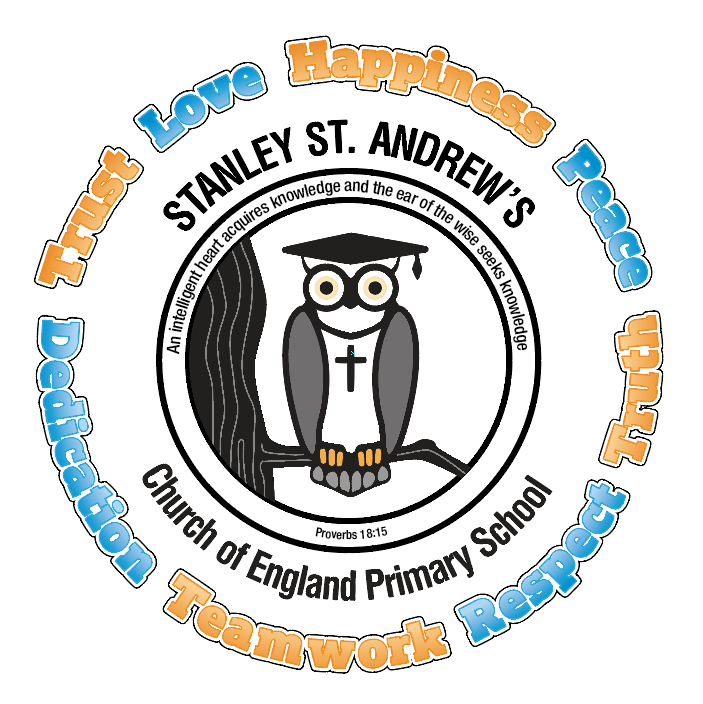 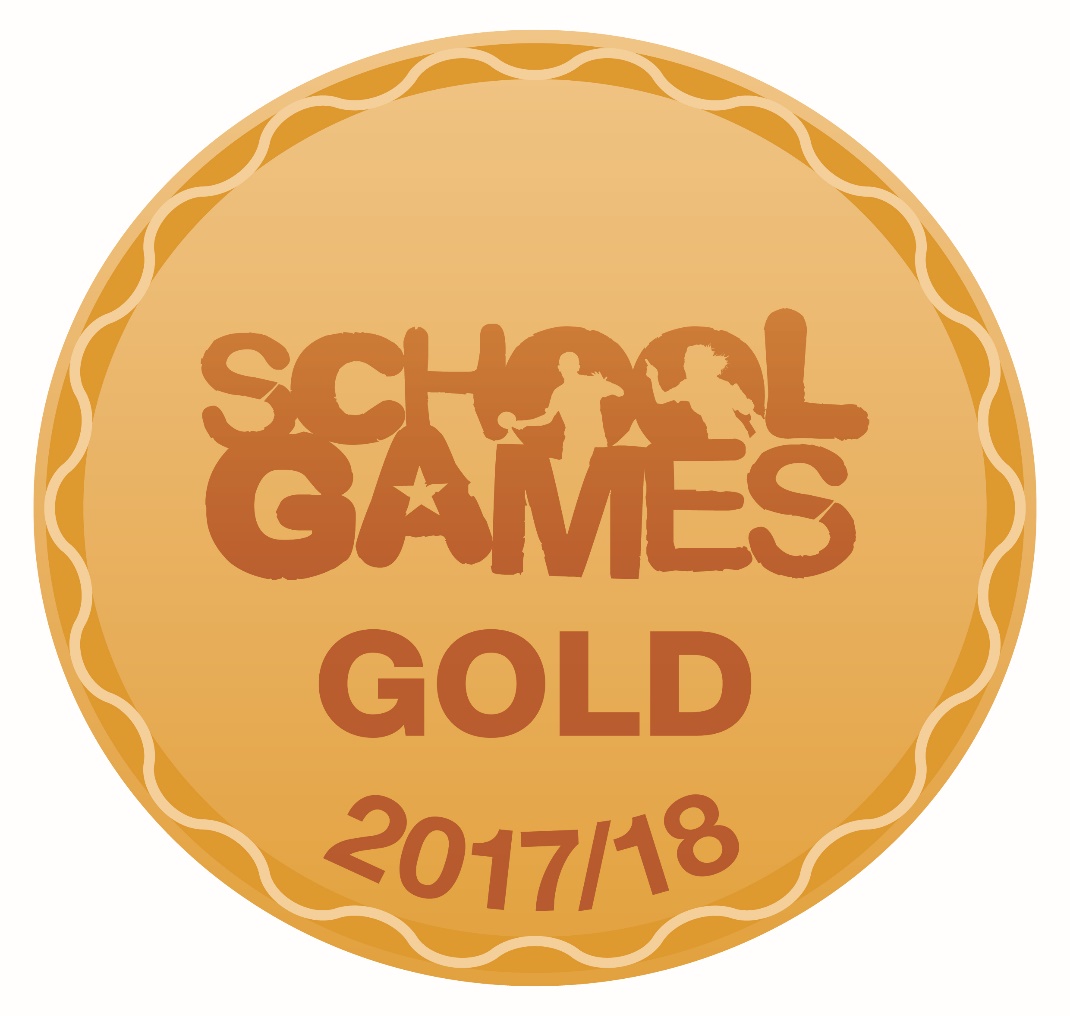 Key achievements to date:Areas for further improvement and baseline evidence of need:Engagement of all pupils in regular physical activity for at least 30 minutes per day in school.Profile of PE raised across school.Swimming and other CDP training for increased confidence, knowledge and skills of staff in the teaching of PE and sport.Offered a broader range of sport activities for the childrenSome increased participation in competitive sport.Use Sports crew and midday staff to ensure all children are involved in lunchtime activities, so PE is embedded in the school day.Keep website and PE notice board up to date. Continue to tweet.Provide additional swimming provision targeted to pupils not able to meet the requirements of the national curriculum.Introduce new sports, to encourage more pupil involvementEnter or run more sport competitions.Upgrade the playground to ensure fit for purpose and encourages children to be activeInstall a trim trail to encourage climbing and agility.Meeting national curriculum requirements for swimming and water safetyPlease complete all of the below:What percentage of your Year 6 pupils could swim competently, confidently and proficiently over a distance of at least 25 metres when they left your primary school at the end of last academic year?82%What percentage of your Year 6 pupils could use a range of strokes effectively [for example, front crawl, backstroke and breaststroke] when they left your primary school at the end of last academic year?82%What percentage of your Year 6 pupils could perform safe self-rescue in different water-based situations when they left your primary school at the end of last academic year?82%Schools can choose to use the Primary PE and Sport Premium to provide additional provision for swimming but this must be for activity over and above the national curriculum requirements. Have you used it in this way?NoAcademic Year: 2017/18Total fund allocated: £16000Date Updated: November 2018 Date Updated: November 2018 Key indicator 1: The engagement of all pupils in regular physical activity – Chief Medical Officer guidelines recommend that primary school children undertake at least 30 minutes of physical activity a day in schoolKey indicator 1: The engagement of all pupils in regular physical activity – Chief Medical Officer guidelines recommend that primary school children undertake at least 30 minutes of physical activity a day in schoolKey indicator 1: The engagement of all pupils in regular physical activity – Chief Medical Officer guidelines recommend that primary school children undertake at least 30 minutes of physical activity a day in schoolKey indicator 1: The engagement of all pupils in regular physical activity – Chief Medical Officer guidelines recommend that primary school children undertake at least 30 minutes of physical activity a day in schoolKey indicator 1: The engagement of all pupils in regular physical activity – Chief Medical Officer guidelines recommend that primary school children undertake at least 30 minutes of physical activity a day in schoolKey indicator 1: The engagement of all pupils in regular physical activity – Chief Medical Officer guidelines recommend that primary school children undertake at least 30 minutes of physical activity a day in schoolKey indicator 1: The engagement of all pupils in regular physical activity – Chief Medical Officer guidelines recommend that primary school children undertake at least 30 minutes of physical activity a day in schoolKey indicator 1: The engagement of all pupils in regular physical activity – Chief Medical Officer guidelines recommend that primary school children undertake at least 30 minutes of physical activity a day in schoolSchool focus with clarity on intended impact on pupils:Actions to achieve:Funding allocated:Evidence and impact:Sustainability and suggested next steps:Increased physical fitness.Increased concentration in class.Increased well-being of children.Higher results.Happy children.Daily Activate session (10 minutes every morning).Sports crew and mini-leaders to take on leadership roles to support physical activity at lunchtimes, alongside mid-day staff.Encourage active travel through “walk to school, park and stride” weeksRange of equipment purchased to support teaching and learning. £300Timetabled daily activate.Rota for sports crew and mini-leaders detailing a range of activity.Increased confidence of sports leaders.Children enjoying a range of activities throughout the day.Use Sports crew and midday staff to ensure all children are involved in lunchtime activities, so PE is embedded in the school day.Get parents on board to support their children by encouraging them to be active as well.Key indicator 2: The profile of PE and sport being raised across the school as a tool for whole school improvementKey indicator 2: The profile of PE and sport being raised across the school as a tool for whole school improvementKey indicator 2: The profile of PE and sport being raised across the school as a tool for whole school improvementKey indicator 2: The profile of PE and sport being raised across the school as a tool for whole school improvementKey indicator 2: The profile of PE and sport being raised across the school as a tool for whole school improvementKey indicator 2: The profile of PE and sport being raised across the school as a tool for whole school improvementKey indicator 2: The profile of PE and sport being raised across the school as a tool for whole school improvementKey indicator 2: The profile of PE and sport being raised across the school as a tool for whole school improvementSchool focus with clarity on intended impact on pupils:Actions to achieve:Funding allocated:Evidence and impact:Sustainability and suggested next steps:Ensure all children and parents are aware of the PE and sports available through school.Support and install the least active children by providing targeted activities and running on extending school sports and after school clubs. PE questionnaire given to every parentChildren and staff given self-assessment sheets to baseline “where they are now”.Keep PE log books updated termlyIdentify pupil premium, and vulnerable children and invite them to after school clubs.Involve parents in activities£100More children are involved in physical activity.Children ‘own’ their successes.Over 50% of parents completed questionnaire.Parental support for sports day, the termly rambles and transporting pupils to after school events.Involve children with blogging about PE and sporting events.Complete children’s self-assessment sheet at the end of the year to measure achievements.Continue to baseline assess children at the start of each year.Key indicator 3: Increased confidence, knowledge and skills of all staff in teaching PE and sportKey indicator 3: Increased confidence, knowledge and skills of all staff in teaching PE and sportKey indicator 3: Increased confidence, knowledge and skills of all staff in teaching PE and sportKey indicator 3: Increased confidence, knowledge and skills of all staff in teaching PE and sportKey indicator 3: Increased confidence, knowledge and skills of all staff in teaching PE and sportKey indicator 3: Increased confidence, knowledge and skills of all staff in teaching PE and sportKey indicator 3: Increased confidence, knowledge and skills of all staff in teaching PE and sportKey indicator 3: Increased confidence, knowledge and skills of all staff in teaching PE and sportSchool focus with clarity on intendedimpact on pupils:Actions to achieve:Fundingallocated:Evidence and impact:Sustainability and suggestednext steps:Pupils have access to high quality PE and sport in all lessons, including lunchtimes and after school.Improved involvement with PE throughout the whole school.Access to high quality swimming teaching.Offer CPD to all staff through Erewash Schools Sport Partnership and Derbyshire.Swimming teachers certificate level 2 to be taken by 2 members of staff.Quality PPA lessons and after school clubs run by staff Staff wearing the appropriate clothing to teach physical activity £1550£100All children have access to confident and competent swimming teaching.Staff (including Mid-day staff) offer confident activities for the children.More children involved in daily physical activity.Swimming training for untrained member of staff.Continue to offer CPD through school partnershipKey indicator 4: Broader experience of a range of sports and activities offered to all pupilsKey indicator 4: Broader experience of a range of sports and activities offered to all pupilsKey indicator 4: Broader experience of a range of sports and activities offered to all pupilsKey indicator 4: Broader experience of a range of sports and activities offered to all pupilsKey indicator 4: Broader experience of a range of sports and activities offered to all pupilsKey indicator 4: Broader experience of a range of sports and activities offered to all pupilsKey indicator 4: Broader experience of a range of sports and activities offered to all pupilsKey indicator 4: Broader experience of a range of sports and activities offered to all pupilsSchool focus with clarity on intendedimpact on pupils:Actions to achieve:Fundingallocated:Evidence and impact:Sustainability and suggestednext steps:Additional achievements:Introduce new sports, dance other activities to encourage more pupils to take up sport and physical activities.Children are able to focus on the ‘whole’ body in relation to health and wellbeing.Encourage participation with out of school clubs and invite sports clubs in to school to promote their activities PACE clubPilatesHealthy eating package £2000£2000Children have access to sport out of school by joining local clubs.Children introduced to a sport that they enjoy and are able to develop this further.More links with local sports clubs with the children.Invite parents to share any expertise and get involved with after school clubs Key indicator 5: Increased participation in competitive sportKey indicator 5: Increased participation in competitive sportKey indicator 5: Increased participation in competitive sportKey indicator 5: Increased participation in competitive sportKey indicator 5: Increased participation in competitive sportKey indicator 5: Increased participation in competitive sportKey indicator 5: Increased participation in competitive sportKey indicator 5: Increased participation in competitive sportSchool focus with clarity on intendedimpact on pupils:Actions to achieve:Fundingallocated:Evidence and impact:Sustainability and suggestednext steps:Improve physical health.Developing social skills.Build self-esteem and confidence.Lifelong well-being. Enter and run more sports competitions through school sports partnership.Partner with other schools to run activities and clubs Playground to be upgraded New line markings in place on the playground £2000£2000Children are all transported to the range of competitions Children have gained the benefits of teamwork, resilience and leadership which can be taken through into their daily lives. Children have developed their social skills Increase participation with school sports partnership.Establish sports competitions through small school cluster